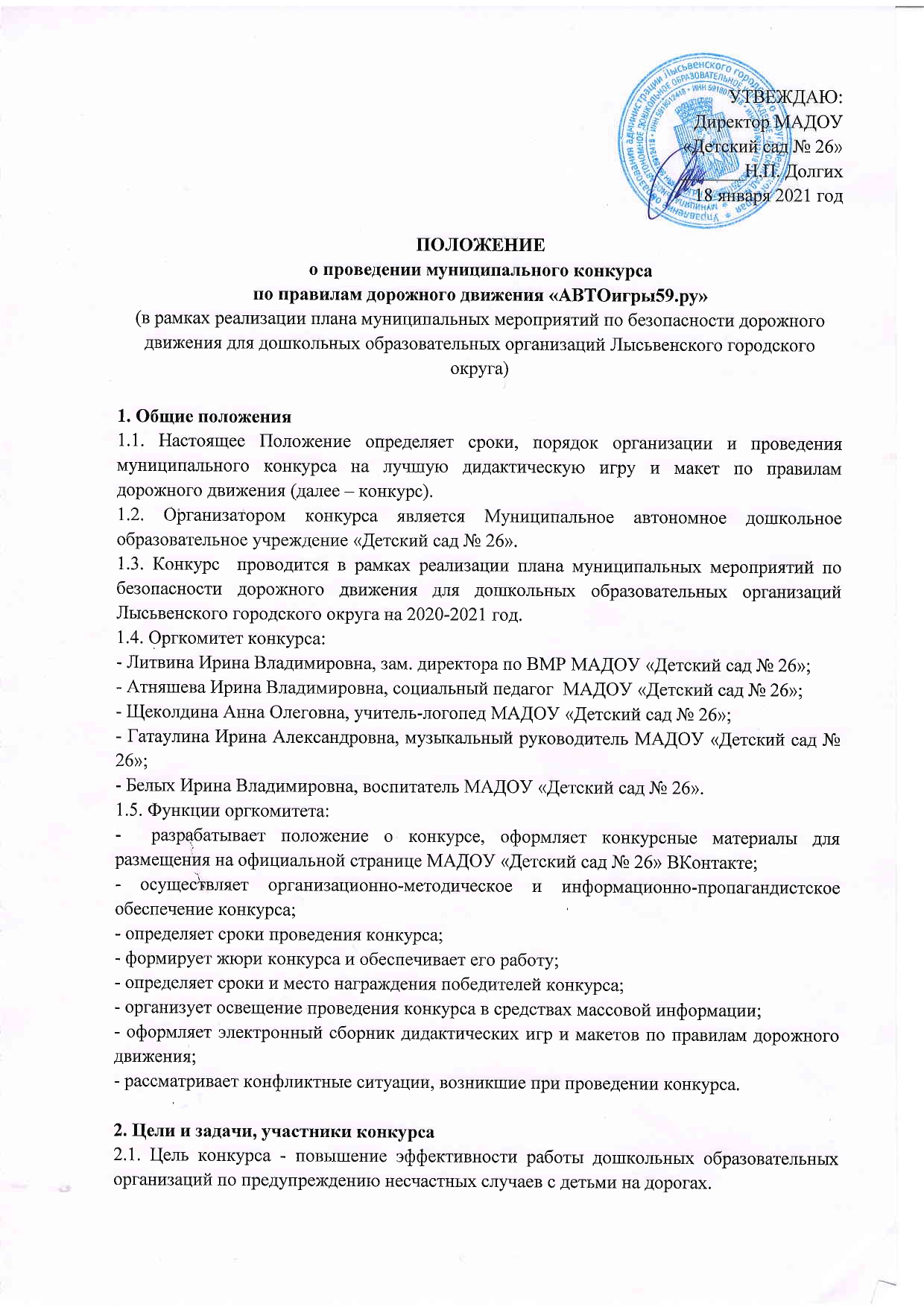 2.2. Задачи конкурса:- выявить педагогов, проявляющих творческий подход в работе по профилактике детского дорожно-транспортного травматизма;- способствовать формированию у детей дошкольного возраста устойчивых навыков безопасного поведения на дороге;- содействовать пополнению развивающей предметно-пространственной среды дошкольных образовательных организациях по Правилам дорожного движения;- активизировать сетевое взаимодействие с МБУ ДО «ДД(Ю)Т», дошкольных образовательных организаций города и  края, ГИБДД.2.3.Участники конкурса:- в конкурсе могут принимать участие все желающие педагоги дошкольных образовательных организаций;- в конкурсе могут принимать участиекак отдельные авторы, так  и авторские коллективы (не более пяти человек).3. Конкурс проводится по следующим номинациям:1) дидактическая игра по правилам дорожного движения;2) макет по правилам дорожного движения.Участники вправе самостоятельно выбрать, для какого возраста созданы дидактическая игра или макет.Каждый участник может представить одну или несколько конкурсных работ. Каждая конкурсная работа оценивается отдельно.Участие в конкурсе  означает согласие автора игры или макета на последующее некоммерческое использование его работы.4. Сроки проведения конкурса:4.1. Конкурс проводится с 20.01.2021 г. по 20.02.2021г.:20.01.2021 – размещение информации о конкурсе на официальной странице МАДОУ «Детский сад № 26»ВКонтактеhttps://vk.com/club190025323;с 20.01.по 27.01.2021 – ознакомление потенциальных участников с положением о конкурсе, условиями участия в нем;с 27.01.2021 по 08.02.2021  (до 12:00 часов) – изготовление, оформление материалов конкурса, прием конкурсных материалов организаторами конкурса;с 08.02.2021 по 12.02.2021 – работа членов жюри;до 20.02.2021 – размещение материалов конкурса в фотоальбом сообщества детского сада в ВКонтактеhttps://vk.com/album-190025323_279496275;не позднее 20.02.2021 – информирование об итогах конкурса на официальной странице ВК МАДОУ «Детский сад № 26»;до 20.02.2021 – размещение дипломов и сертификатов в фотоальбом сообщества детского сада ВКонтактеhttps://vk.com/album-190025323_279496343, подготовка и размещение аналитической справки. 4.2. Для подведения итогов конкурса и определения победителей создается жюри конкурса (далее – жюри). 4.3. Членами жюри могут быть работники дошкольных образовательных организаций города и края, МБУ ДПО ЦНМО», МБУ ДО «ДД(Ю)Т», сотрудники ГИБДД, представители общественности.4.4. Состав жюри составляет нечетное количество человек: от 3 до 5.4.5.  Функции жюри:- проводит оценку представленных материалов;- определяет победителей и распределяет призовые и поощрительные места;- вносит предложения по усовершенствованию конкурса.5. Условия и порядок организации и проведения конкурса5.1. Участникам конкурса предлагается разработать игру или макет по Правилам дорожного движения по предложенной номинации. 5.2. Требования к игре и макету:- игра/макет должны содержать обучающие, воспитательные и развивающие задачи;- игра/макет должнысоответствовать возрасту детей;- игра/макет должныиметь название, правила, аннотацию;- игра/макет должныбыть эстетично оформлены.5.3. Участникам конкурса предлагается примерная тематика игр и макетов по Правилам дорожного движения:- «Автомобильный транспорт»;- «Пешеходный переход»;- «Дорога»;- «Перекресток»;- «Светофор»;- «Дорожные знаки»;- «Дорожные ловушки»;- «Регулировщик».Или отражать все темы одновременно.5.4. Авторы игры/макета не позднее 12:00 часов  08.02.2021 года представляют в оргкомитет конкурса на электронный адрес irina20.32@mail.ru следующие документы в архивной папке:5.4.1. Заявку на участие в конкурсе (Приложение 1). 5.4.2. Описание игры/макета (не более 2 страниц печатного текста), выполненное в текстовом документеWord, и содержащее:- титульный лист с наименованием, юридическим адресом и адресом электронной почты дошкольной образовательной организации;- Ф.И.О., должность конкурсанта;- возраст детей, для которых предназначена игра;- пояснительную записку, раскрывающую цели и задачи игры/макета, ожидаемый результат.5.4.3. Правила игры/варианты использования макета (не более 1 страницы печатного текста);5.4.4. Наглядные пособия,используемые в игре/макете(игровое поле, карточки, задания), выполненные втекстовом документеWord;5.4.5. 3 фотографии игры/макета (собственно игра/макет, фото их использования в образовательной деятельности с детьми).5.5. Материалы размещаются оргкомитетом на официальной странице МАДОУ «Детский сад № 26»ВКонтактев фотоальбоме по ссылкеhttps://vk.com/album-190025323_279496275.6. Критерии оценивания:6.1. Критерии оценивания дидактической игры:методическая грамотность при описании игры;соответствие содержания требованиям правил дорожного движения;соответствие содержания игры возрасту детей;оригинальность содержания игры;увлекательность.6.2. Критерии оценивания макетов:содержание макетов в соответствии с тематикой конкурса; соответствие возрастным особенностям детей и содержанию Программы;соответствие содержания требованиям правил дорожного движения;доступность и безопасность;эстетичность, красочность;оригинальность;функциональность. 6.3. Для определения победителей конкурса применяется 3-х бальная система: 0 – критерий отсутствует, 1 - критерий присутствует частично, 2 –критерий выполнен в полном объеме. Результаты конкурса определяются путем суммирования баллов, полученных участниками конкурса. В каждой номинации определяются 3 победителя, набравшие наибольшее количество баллов.7. Подведение итогов 7.1. Итоги конкурса подводятся отдельно по каждой номинации.7.2. Победители и призеры награждаются электронными дипломами 1, 2 и 3 степени. Всем остальным участникам выдается электронный сертификат участия в конкурсе.7.3. По итогам конкурса планируется издание электронного сборника дидактических игр и макетов по правилам дорожного движения.Приложение 1Заявка на участие в муниципальном конкурсепо правилам дорожного движения «АВТОигры59.ру»Фамилия Имя Отчество участникаДолжность участникаДошкольная образовательная организацияАдрес электронной почты участникаКонтактный телефон участникаЗаявленная номинацияНазвание конкурсной работы